Центральная библиотека имени П. П. Бажоваг. Красноуральск, ул. И. Янкина, д. 7.тел.: (34343) 2-05-94.Библиотека работает с 9.30 до18.00Последний четверг месяца – санитарный день.ЦГБ имени П. П. Бажова       12+Зощенко в большой литературе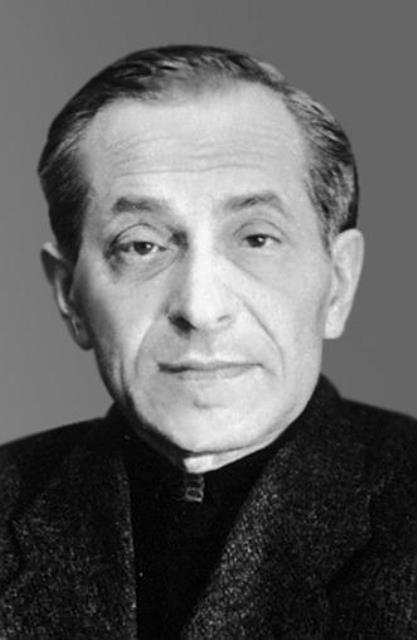 Экспресс-информация к 125-летию со дня рождения писателя Михаила Михайловича Зощенко (1895-1958)Красноуральск2020        Вагина С. Зощенко в большой литературе : экспресс-информация к 125-летию со дня рождения писателя М. М. Зощенко / ЦГБ имени П. П. Бажова; сост. С. Вагина. – Красноуральск, 2020.«Почти двадцать лет взрослые считали, что я писал для их забавы. А я для забавы никогда не писал…»                                                          М. М. ЗощенкоБиография писателяРодился 10 августа 1894 г. в Петербурге в семье художника. В 1913 г. поступил на юридический факультет Петербургского университета. В 1915 г., во время Первой мировой войны, он добровольцем ушёл на фронт, командовал батальоном, стал Георгиевским кавалером. В 1917 г. Михаил Михайлович вернулся в Петербург, в 1918 г., несмотря на болезнь сердца, пошёл добровольцем в Красную армию. После Гражданской войны в 1919 г. Зощенко занимался в творческой студии при издательстве «Всемирная литература» в Петрограде, руководимой К. И. Чуковским. В 1920—1921 гг. появились его рассказы. К середине 20-х гг. XX в. Зощенко стал одним из самых популярных писателей в России. В 1929 г. он издал книгу «Письма к писателю», в которой от лица разных граждан рисовал многие негативные стороны советского быта.
Постановление ЦК ВКП(б) «О журналах „Звезда” и „Ленинград”» от 14 августа 1946 г. привело к запрету на издание произведений Зощенко и к травле писателя. Следствием этой идеологической кампании стало обострение у Михаила Михайловича душевной болезни. Восстановление его в Союзе писателей после смерти И. В.(1953 г.) и издание первой после долгого перерыва книги (1956 г.) лишь на время облегчили его состояние. Умер 22 июля 1958 г. в Ленинграде, похоронен в Сестрорецке.
Годы жизни Михаила Михайловича Зощенко : (1895-1958 гг.).Книги М. ЗощенкоМ. М. ЗощенкоАнтология Сатиры и Юмора России XX века : юмор, сатира. – Москва : Эксмо, 2008. - 784 с. (ЦБ, ф-л № 3).Аристократка : рассказы, повести. — Москва  : Эксмо, 2008. – 636 с.              (ЦБ, ф-лы № 1, 3).Большая книга веселых рассказов : рассказы. — Москва : АСТ, 2018. – 286 с.              (ЦБ).Великие путешественники : [для мл. шк. возраста]. — Москва : Стрекоза-Пресс, 2006. – 61 с.                                          (ЦБ, ф-лы № 1, 3).Веселые истории : [для мл. шк. возраста]. — Москва : Стрекоза-Пресс, 2003. – 157 с. (ЦБ, ф-л № 4).Веселые рассказы : [для младшего школьного возраста]. — Москва : Стрекоза, 2008. – 158 с.                                         (ЦБ, ф-л № 3).Возвращенная молодость : повести, рассказы, фельетоны. — Москва : Эксмо, 2008. – 574 с.                                             (ЦБ, ф-л № 3).Галоши и мороженое : рассказ. — Москва : Махаон, 2015. - 14 с.        (ЦБ, ф-лы № 1, 2, 3).Золотые слова : [для мл. шк. возраста]. — Москва : Дрофа-Плюс, 2004. -  61 с.  (ЦБ, ф-лы № 1, 4).Избранные рассказы для детей. – Москва : Детская литература, 1989. – 234 [5] с.      (ЦБ).Исповедь : сборник. – Москва: Советская Россия, 1987. – 462 с.                    (ЦБ, ф-л № 1).Леля и Минька : [для дошк. возраста]. — Ленинград : Дет. лит. Ленингр. отд-ние, 1990. – 102 с.                                                  (ЦБ).Нервные люди : [рассказы]. — Москва : ЭКСМО, 2009. – 318 с.     (ЦБ, ф-лы № 1, 3, 4).Повести. Рассказы : юмор, сатира. — Москва : Эксмо, 2008. – 830 с.      (ЦБ, ф-л № 4).Рассказы : юмор, сатира. — Свердловск : Сред.-Урал. кн. изд-во, 1988. – 300 с.  (ЦБ, ф-лы № 1, 3, 4, 5).Рассказы : художественная лит-ра. — Москва : Правда, 1989. — 622 с.                (ЦБ).Рассказы для детей : [для сред. шк. возраста]. — Москва : Дет. лит., 2003. – 202 с.  (ЦБ, ф-лы № 1, 3).Рассказы для детей : [для сред. шк. возраста]. — Москва : Дет. лит., 2003. — 202, [1]с. (ЦБ, ф-лы № 1, 3).Рассказы о Ленине : [для дошк. возраста. — Москва : Детская литература, 1984. – 64 с. (ЦБ).Самое главное : рассказы для детей [мл. шк. возраста]. — Ленинград : Дет. лит. Ленингр. отд-ние, 1989. – 30 с.                     (ЦБ, К/Х, ф-л № 1).Самое главное : [для дошк. возраста]. — Москва : Детская литература, 1988. – 23 с.  (ЦБ, ф-лы № 3, 4).Социальная грусть : [сборник]. — Москва : Шк.-пресс, 1996. – 766 с.                      (ЦБ).Удивительные дети : рассказы. — Москва : ОНИКС, 2011. - 635 [3] с.             (ЦБ, ф-л № 4).